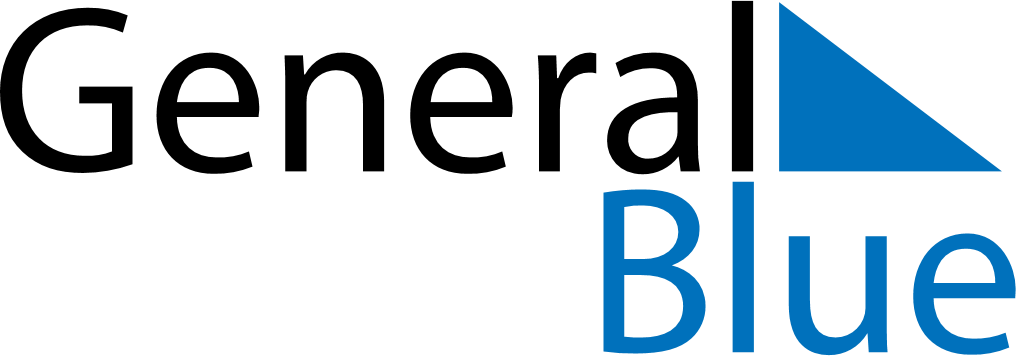 May 2024May 2024May 2024May 2024May 2024May 2024FinlandFinlandFinlandFinlandFinlandFinlandSundayMondayTuesdayWednesdayThursdayFridaySaturday1234Labour Day567891011Ascension Day12131415161718Mother’s Day19202122232425Pentecost262728293031NOTES